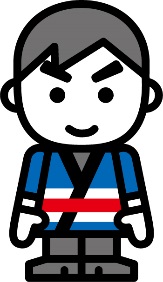 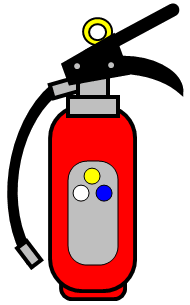 こんな消火器は危険です！！○製造後8年以上経過している。（消火器交換の目安は約8年です）
○キャップ（首の部分）や底部がさびついている。（事故の多くはさびによる腐食が原因です）
○本体にへこみや変形がある。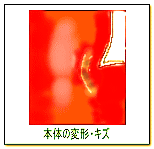 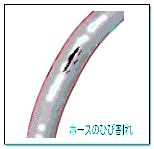 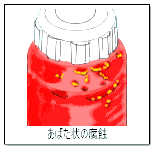 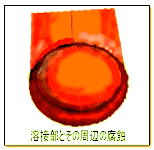 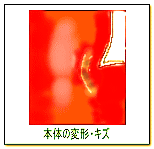 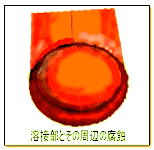 